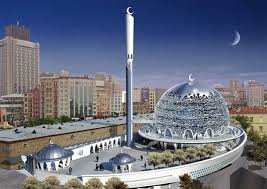 MODERN HAYATTA İBADETYüce Rabbimiz tarafından mükemmel bir şekilde yaratılan ve sayısız güzelliklerle donatılan insan, yaratılmışların en üstünüdür. Yeryüzünde Allah’ın halifesi kılınmış, ona irade, düşünce, konuşma ve yazma kabiliyetleri verilmiş, fakat başıboş bırakılmamış yaptıklarından sorumlu tutulmuştur. O halde, en güzel biçimde yaratılan ve kendisine üstün bir şeref verilen insanoğlu ancak iman edip gerçek anlamda Allah’a ibadet ettiği zaman değerini koruyabilecektir. Aksi halde, aşağılar aşağısına yuvarlanması kaçınılmazdır. Zira, insanoğlunun yaratılışındaki temel gaye Allah’ı tanımak ve ona ibadet etmektir. Yüce Rabbimiz bu gerçeği Kuran-ı Kerim’de şöyle buyurmuştur: “Ben cinleri ve insanları ancak bana kulluk etsinler diye yarattım.”121. Yüzyılda modern hayatı şekillendiren ve teknik gelişmeleri yönlendiren insanlık, maddeyi şekillendirip hükmederken, ruhun ihtiyaçlarını ihmal etti. Hatta ruhu maddenin kölesi olmaktan alıkoymadı. Elde edilen tüm teknik gelişmelerin Allah’ın yardımıyla ve O’nun bahşettiği imkanlarla gerçekleştiğini göreceğine, tamamen kendi gayretlerinin ürünü olduğuna inanarak kendisinin de şekil verdiği maddenin de sahibi olan yaratıcıyı görmezden geldi.Fakat hayatta öyle anlar vardır ki, insan ne kadar büyük  bir güce, metanete ve dayanıklılığa sahip olursa olsun, Allah’a dayanmadığı ve O’nun himayesine girme huzuruna erişmediği takdirde, bunlara karşı direnmesi mümkün değildir. Evet, hayatın öyle anları vardır ki insan da bulunan bütün bu direnme ve dayanma unsurlarını yok eder ve bunlara ancak Allah’a inanıp, inancının gereği olan ibadetlerini yaparak huzur bulmuş kimseler dayanabilir. Zira iman edip ibadet edenlerin kalpleri, Allah’a yakın olmanın ülfet ve güvencesini hissetmekle huzur bulur. Onların kalpleri, her türlü zarara, tehlikeye ve kötülüğe karşı Allah’ın koruması altında olduklarını ve Allah'ın iradesi olmadan bunların hiç birisine maruz kalmayacaklarını hissetmekle huzur bulur.Yüce Allah Kuran-ı Kerim’de şöyle buyuruyor: “Kim Allah’a iman ederse, Allah onun kalbini doğruya iletir.”2  Bu sebeple: Kim ruhunda bir sıkıntı duyuyorsa dert ve ızdıraplarını dindirmek istiyorsa, kim huzur ve saadet istiyorsa, Allah’a iman edip, O’na ibadet etsin. Çünkü iman ve ibadet kalp ve vicdanlara huzur veren ilahi bir duygudur. İnsan Rabbine kulluk bilinci içerinde sorumluluk duygusunu taşıyarak ibadet ettiği takdirde dünyada ve ahirette mutluluğu elde edecektir. Resulullah (s.a.v) şöyle buyuruyor: “Kim güzelce abdest alırsa o kimsenin günahları tırnaklarının altına varıncaya kadar bütün vücudundan çıkar.”3 Başka bir Hadis-i Şerifte ise: “Ne dersiniz, birinizin evinin önünden bir nehir aksa ve her gün o nehirde beş kez yıkansa, bu durumda o kişide kir namına bir şey kalır mı? Sahabiler; Hayır, kalmaz dediler. Resululllah (s.av.) işte bu beş vakit namazın misalidir. Allah onunla hataları siler.”4 buyurdu. Resulullah (s.a.v)’ nin bu Hadis-i Şerif’lerinde de gördüğümüz gibi hataları yok etme fonksiyonu vardır. Nasıl ki su, vücudun kirlerini yok edip vücudun sağlığı üzerindeki olumlu etkisi muhakkak ise, ibadetinde ruhun günah kirlerini giderip, huzurlu olmasına etkisinin olacağı muhakkaktır.Bilelim ki iman ve ibadetlerden uzak bir hayat ümitsizlik doğurur ve bu ümitsizlik insanın yıkılışını getirir. İnsanoğlu, maddi ihtiyaçlarını ne kadar iyi temin ederse etsin,  inanmadığı ve inancının gereği olan ibadetlerini hakkıyla ifa etmediği müddetçe huzursuz olmaya devam edecektir. Bugün toplumları kıskacına alan psikolojik hastalık ve depresyonun sebebi manevi boşluktan başka bir şey değildir. Çünkü, insanoğlu ruh ve bedenden müteşekkil bir varlıktır. Nasıl ki, midenin vucüdu besleyebilmesi için; ekmeğe, suya ihtiyacı varsa aynı şekilde ruhunda huzur bulabilmesi için;  Allah’a iman, ibadet ve O’nun zikriyle beslenmek zorundadır. Başka bir deyişle, modern dünyada Allah’a  iman ve onun tezahürü olan ibadetler öncelikle yalnızlaşan, ızdırap çeken insanın huzur ve güven arayışında rakipsiz olmaya devam eder.Yüce Allah bir Ayet-i Kerime’de şöyle buyuruyor: “Onlar, inananlar ve kalpleri Allah’ı anmakla huzura kavuşanlardır. Biliniz ki kalpler ancak Allah’ı anmakla huzur bulur.”5 Mü’minlerin kalplerinde Allah’a iman ve O’nu zikretmekle meydana gelen bu huzuru, ancak kalpleri iman zevkine ermiş insanlar bilir. Bu iman kalbe yerleştiğinde, kalp onunla neşelenir, rahatlar ve huzur bulur. İnsanların kalbine şifa olacak tek şey Allah’a gerçek anlamda iman ve bu imanın gereği olan ibadettir. Zorlukları kolay kılan kılan ve dünya hayatını güzelleştiren iman ve imanın gereği olan ibadettir. Gerçek huzur, Rabbimize iman edip ona teslim olmaktır. İman ve ibadetin diğer adı olan teslimiyet ise ebedi kurtuluşa vesiledir.Yeryüzünde Allah’a iman ve O’na ibadet etmenin verdiği huzurdan mahrum kalmış kimseden daha mutsuz birisi yoktur. İman ve İslam’dan uzaklaşıp gaflet bataklığına düşmüş bir millet, kendi kendini darağacına çekmiş demektir. İmanımızın gereğini yerine getiremediğimiz içindir ki; toplumumuzda huzur ve güven kalmamış, iyilik yerini kötülüğe, kardeşlik yerini düşmanlığa terketmiştir. İman ve ibadetten uzak bir hayatın ahiretteki karşılığı ise cehennem ateşine odun olmaktır.6  O halde insan Allah’a karşı sorumlu olduğunun bilincinde olmalı ve hayatını ona göre tanzim etmelidir. İslam dininde ibadetler sadece Allah’a yaklaşmak için yapılan belirli bazı davranışlar olarak görülmemiş, insanın bütün dünya hayatının ibadet haline dönüştürülmesi hedeflenmiştir. Allah’a kulluk ve O’na yakınlaşma maksadıyla yapılan veya terkedilen her davranış, ibadet olarak değerlendirilmiş ve kişinin tüm hayatı bu ölçü esası üzerine düzenlenmiştir. Meseleye bu açıdan bakılırsa anlaşılıyor ki; ibadetin anlamı, yalnızca bildiğimiz ibadetler ( namaz, oruç, zekat vs.) değil, hayatın tümünü kapsamaktadır. Kısacası Müslümanın hayatında din ayrı, dünya ayrı gibi bir bölünme yoktur. Buradan hareketle, ibadet niyetiyle ahiret hayatı hedeflenerek yapılan işler, insan hayatını, ölümü ve ölüm ötesini anlamlandırmada da ona çok önemli katkılar sağlar. İnsan sadece maddi değerlere bağlanıp kalmaktan kurtararak hem dünya hem de ahiret hayatında gerçek mutluluğa götürür. Bilinçli olarak Allah’ın huzurunda olduğu hisseden insan, daima O’nun kontrolünde bulunduğunu düşünür ve hayatını da O’nun emir ve yasakları, helal ve haramları çerçevesinde düzenler. Böylece ibadeteler kişinin sadece Yüce Allah ile olan ilişkisini değil aynı zamanda etrafındaki diğer insanlar ve canlılarla olan ilişkisini de olumlu yönde etkiler.Müslüman bütün bunları yaparken Allah’a itaat ve ibadet anlayışıyla yapığını başka bir amacının bulunmadığını tek gayesinin Yüce Allah’a boyun eğmek olduğunu bilerek ve hissederek yaşayacaktır. Karşılığını da gönlünde hissettiği huzur , Allah’ın kendisinden hoşnutluğu, rızası, kendisini gözetmesi ve daha sonra ahirette de af, mağfiret, ikram, izzet ve cennet olarak bulacaktır. İNŞAALLAH…YUSUF DURMAZ/ SUR VAİZİ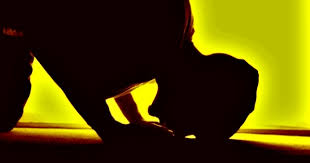 Zariyat:56Teğabun:11Müslim,Taharet,11Riyazu’s- Salihin:295Rad:28Tahrim:6